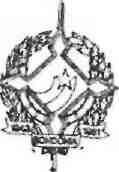 GOVERNO DO ESTADO DE RONDÔNIAGOVERNADORIADECRETO Nº 1507 DE SETEMBRO DE 1983.O GOVERNADOR DO ESTADO DE Rondoniano uso de
suas atribuições legais, concede afastamento ao servidor JORGELUIZ DE BARROS NÕBREGA, Coordenador Geral da CEPA/RO, Cadastron. 23.830, para deslocar-se à cidade de Manaus-AM, no	período de19 a 24 de setembro de 1983, a fim de participar do I	SeminárioDe Políticas Agrícolas e Experiências em Projetos de	Desenvolvi
mento Rural na Amazônia, a ser realizado na CODEAMA.Porto Velho-RO, 15 de setembro de 1983.Jorge Teixeira de OliveiraGovernador 